Send 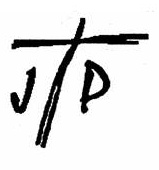 